ZAPIS NA SĄD POLUBOWNY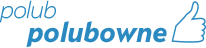 SYGN. AKT: SP.8421.złożony w Stałym Sądzie Polubownym w Olsztynie w dniu………………………                                                               (datę wpisuje Sąd)	Strony sporu:	Wnioskodawca: ………………………………………………………………………………………..			   …………………………………………………………………………………………			   …………………………………………………………………………………………                            (dane wnioskodawcy - imię, nazwisko, adres zamieszkania; nazwa/firma przedsiębiorcy, adres)reprezentowany przez  …………………………………………………………………………………………………………(imię i nazwisko pełnomocnika)	Druga strona sporu: ………………………………………………………………………………….				………………………………………………………………………………….				………………………………………………………………………………….(dane drugiej strony - imię, nazwisko, adres zamieszkania; nazwa/firma przedsiębiorcy, adres)reprezentowana przez ………………………………………………………………………………………………………….(imię i nazwisko pełnomocnika)zgodnie oświadczają, że wyrażają zgodę na oddanie pod rozstrzygnięcie Stałego Sądu Polubownego 
w Olsztynie działającego przy Warmińsko-Mazurskim Wojewódzkim Inspektorze Inspekcji Handlowej spór wynikły na tle zawartej pomiędzy nimi umowy;……………………………….........................................................z dnia ………...…….....................                 (oznaczenie rodzaju i przedmiotu umowy: np.  sprzedaż obuwia, usługa-umowa o  dzieło itp.)		               (data zawarcia umowy)§ 1Spór rozstrzygnie Stały Sąd Polubowny w Olsztynie, działający przy Warmińsko-Mazurskim Wojewódzkim Inspektorze Inspekcji Handlowej. Sąd o którym mowa w ust. 1 działa na podstawie umowy o zorganizowaniu Sądu, ustawy z dnia 15 grudnia 2000 r. o Inspekcji Handlowej (t.j. Dz. U. z 2019r., poz. 1668 ze zm.), rozporządzenia Ministra Sprawiedliwości z dnia 6 lipca 2017r. w sprawie określenia regulaminu organizacji i działania stałych sądów polubownych przy wojewódzkich inspektorach inspekcji handlowej (Dz. U. z 2017r., poz. 1356) oraz w pozostałym zakresie, na podstawie przepisów ustawy z dnia 17 listopada 1964 r. – Kodeks postępowania cywilnego (t.j. Dz. U. z 2019r., poz. 1460).§ 2Strony oświadczają, iż zapoznały się z treścią regulaminu Sądu oraz że treść aktów prawnych 
i umowy, o których mowa w § 1 ust. 2 jest stronom znana.§ 3Strony oświadczają, że znane są im skutki zapisu na sąd polubowny, w szczególności co do mocy prawnej wyroku sądu polubownego lub ugody przed nim zawartej na równi z wyrokiem sądu lub ugodą zawartą przed sądem po ich uznaniu przez sąd lub po stwierdzeniu przez sąd ich wykonalności.§ 4Zapis sporządzono w 1 egzemplarzu, załączonym do akt sprawy.…………………………………………….		………….………………………………/data i podpis przedsiębiorcy/pełnomocnika przedsiębiorcy/		/data i podpis konsumenta/pełnomocnika konsumenta/